Voeg een kopie van de individuele rekening of een overzichtsdocument van uw sociaal secretariaat toe.Terug te sturen naar SFSCW, Sainctelettesquare 13-15, 1000 Brussel - vormingen@vivosocialprofit.org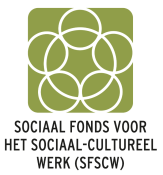 Jobcreatie KOSTENOPGAVE     Sector: PC 329 (Nederlandse taalrol) in te dienen binnen de maand na het beëindigen van de gesubsidieerde periodein te dienen binnen de maand na het beëindigen van de gesubsidieerde periodeIdentificatie van de organisatie: Organisatienaam: 		Postcode en plaats: 		Gegevens over de werknemer Voornaam en familienaam: 		Rijksregisternummer: 		Kostenopgave JobcreatieBegindatum: 		Einddatum: 		Totale brutoloonkost: 		Ondertekening:Naam: 		Datum: 		Handtekening: 		